                                                                                                  Warszawa, ……………………… 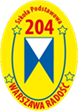 JEDNORAZOWE UPOWAŻNIENIE DO ODBIORU DZIECKA (w przypadku braku zgłoszenia w karcie) Ja (imię i nazwisko rodzica/opiekuna) ………………………………………………….........upoważniam Pana / Panią ……………………………………………………........................ legitymującego/ą się dowodem osobistym o numerze ……………………….. do odebrania ze świetlicy szkolnej mojego dziecka (imię i nazwisko dziecka)…...................................... …………………………………....................................w dniu ………………..…...............Biorę na siebie pełną odpowiedzialność prawną za bezpieczeństwo odebranego dziecka od momentu jego odbioru przez wskazaną powyżej, upoważnioną przeze mnie osobę. ……………………………………….. (czytelny podpis rodzica/opiekuna)----------------------------------------------------------------------------------------------------------------------------------                                                                                                Warszawa, ……………………… 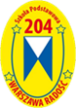 JEDNORAZOWE UPOWAŻNIENIE DO ODBIORU DZIECKA (w przypadku braku zgłoszenia w karcie) Ja (imię i nazwisko rodzica/opiekuna) ………………………………………………….........upoważniam Pana / Panią ……………………………………………………........................ legitymującego/ą się dowodem osobistym o numerze ……………………….. do odebrania ze świetlicy szkolnej mojego dziecka (imię i nazwisko dziecka)…...................................... …………………………………...................................w dniu ………………..…...............Biorę na siebie pełną odpowiedzialność prawną za bezpieczeństwo odebranego dziecka od momentu jego odbioru przez wskazaną powyżej, upoważnioną przeze mnie osobę. ……………………………………….. (czytelny podpis rodzica/opiekuna)